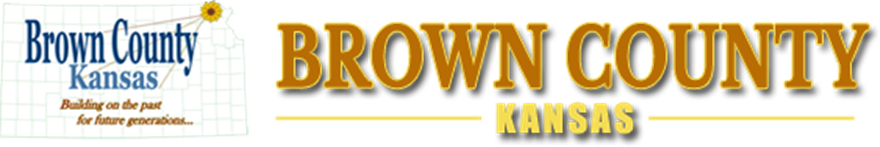 PRESS RELEASEOctober 31, 2023INTRODUCTIONCitizens of Brown County will soon have an opportunity to participate in a county-wide statistically valid survey that is intended to quantify their preference on several key issues, and/or, opportunities that will shape the future of the County for years to come.   KEY ISSUES, AND/OR, OPPORTUNITIESA few of the key issues, and/or, opportunities that will be in the survey include the following:
Support for or opposition to wind energy (turbines)Support for or opposition to solar development/generationWillingness to increase property tax to upgrade chip and seal roadsReasons to live in Brown CountyIssues facing Brown CountyAccess to parks, recreation, and the arts The need for recreation facilitiesQuality of infrastructureAccess to social servicesImportant traits for retaining citizens and attracting new citizensSURVEY DETAILS The survey will be made available to the public by direct mail to every household in Brown County. It will also be accessible to all citizens of Brown County by using an online link provided at browncountysurvey.org. All responses will be tabulated by the ETC Institute.SURVEY TIMELINEThe timeline for distribution of the survey is projected to be the first part of November.